Sultan Qaboos University                              جامعة السلطان قابوس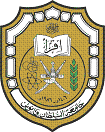 College of Medicine & Health SciencesMedical Internship ProgramINTERNSHIP APPLICATION FORM(For Omani Graduates from International Universities)I. PERSONAL DETAILS:Name:	 __________________________________________________________________Home Address: ____________________________________________________________Place of Residence in Oman:  _________________________________________________Tel. No.: ___________________________   Mobile No.: ___________________________E-mail: ___________________________________________________________________Gender: Male:       Female:         Marital Status: Single:        Married: Date of Birth: ______________________   Place of Birth: __________________________Date of MD Certificate: ______________________________________________________II. MEDICAL UNIVERSITY DETAILS:Name of Medical University: __________________________________________________Address: __________________________________________________________________Tel. No.:  __________________________   Fax No.:  ______________________________E-mail: ____________________________   URL: _________________________________________________________________________		________________________            Applicant’s Name & Signature				         DateRecommendation:Assistant Dean for Training & Community Service      College of Medicine & Health Sciences			     ________________________								 	     Signature / DateApproval by the DeanSignature: _____________________________________	Date: ________________                 Dean, College of Medicine & Health SciencesPapers to be attached:CV						Copy of MD certificateCertificate of qualification equivalency (Ministry of Higher Education, Oman)Transcript of academic recordsCopy of passport / National IDPhotographs (passport size) – soft copy and  4 hard copiesVaccination record as per SQUH policyMedical check up reportOMSB Data Flow Applicant Kit: https://www.dfomsb.com/ (Validation of Certificates) For non-English speaking universities: IELTS exam/equivalent of 6.0 and aboveNote: All certificates should be authenticated from the country where applicant finished his/her M.D.  Additional attestation should be sought by Ministry of Foreign Affairs Muscat, Sultanate of OmanApproved by: Dr. Muna Al Saadoon                                                Dr. Maha Al Khaduri      Dean, CoMHS					      ADTCS, CoMHSDate: 							  Date: